OBSZARY WYMAGANEJ WIEDZY, ZAKRES OCZEKIWANYCH UMIEJĘTNOŚCI i WYKAZ POMOCNEJ LITERATURY NA POSZCZEGÓLNYCH STOPNIACH WOJEWÓDZKIEGO KONKURSU JĘZYKA ANGIELSKIEGO dla uczniów szkół podstawowych województwa wielkopolskiegow roku szkolnym 2020/2021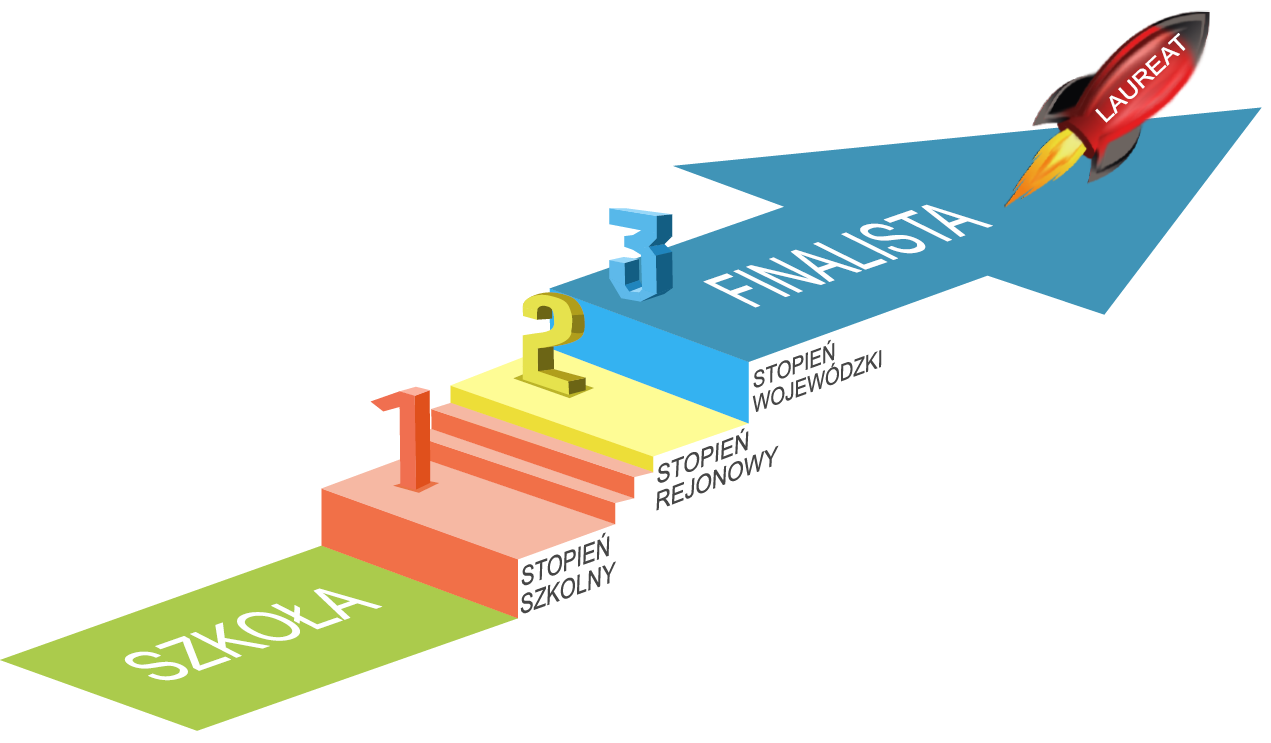 Temat wiodący: "English – a transcontinental language"Zakres wiedzy i umiejętności wymaganych od uczestników na poszczególnych stopniach konkursuKonkurs obejmuje i poszerza treści podstawy programowej kształcenia ogólnego w zakresie nauczania języka obcego nowożytnego, ujętej w rozporządzeniu Ministra Edukacji Narodowej z dnia 14 lutego 2017 r. w sprawie podstawy programowej wychowania przedszkolnego oraz podstawy programowej kształcenia ogólnego dla szkoły podstawowej, w tym dla uczniów z niepełnosprawnością intelektualną w stopniu umiarkowanym lub znacznym, kształcenia ogólnego dla branżowej szkoły I stopnia, kształcenia ogólnego dla szkoły specjalnej przysposabiającej do pracy oraz kształcenia ogólnego dla szkoły policealnej.(Dz. U. z 2017 r. poz. 356, z późn. zm.) http://prawo.sejm.gov.pl/isap.nsf/download.xsp/WDU20170000356/O/D20170356.pdfStopień szkolny - odpowiada poziomowi A2+/B1 zgodnie z zawartością treściową źródeł ujętych w bibliografii.Uczestnicy rozwiązują test składający się z pięciu elementów: rozumienie tekstu czytanego (zadanie typu: wielokrotny wybór lub prawda/fałsz lub na dobieranie)znajomość zagadnień gramatycznych wg podstawy programowej II.1. dla klas I – VIII szkoły podstawowej:Bezokolicznik i formy osoboweCzasowniki posiłkoweCzasowniki modalne: can, could, may, must, should, need, ought to, willTryb rozkazującyCzasowniki regularne i nieregularneImiesłów czynny i biernyCzasowniki wyrażające stany i czynnościCzasowniki złożone (phrasal verbs)Czasy gramatyczne: Present Simple, Present Continuous, Present Perfect, Past Simple, Past Continuous, Past Perfect, Future SimpleKonstrukcja be going toKonstrukcja have toKonstrukcja would like toRzeczowniki policzalne i niepoliczalneLiczba mnoga: regularna i nieregularnaForma dzierżawczaRzeczowniki złożonePrzedimek nieokreślony, określony i zerowyStopniowanie regularne i nieregularne przymiotnikówKonstrukcje z przymiotnikami i przysłówkami służące do porównywaniaUżycie so, such, how, what z przymiotnikamiPrzymiotniki dzierżawczeStopniowanie regularne i nieregularne przysłówkówPrzysłówki too i enoughZaimki osobowe, dzierżawcze i zwrotneZaimki wskazujące, pytające, względne, wzajemne, nieokreślone i bezosoboweLiczebniki główne i porządkowePrzyimki określające miejsce, kierunek, odległość, czas i sposóbZdania z podmiotem it oraz thereZdania z dwoma dopełnieniamiZdania w stronie biernej w czasach: Present Simple, Present Perfect, Past Simple, Future SimplePytania pośrednieZdania w mowie zależnej w czasach: Present Simple, Present Perfect, Past Simple, Future SimpleZdania podrzędnie złożone: przydawkowe, okolicznikowe – celu, czasu, miejsca, przyczyny, skutku, warunku (typu 0, I, II)Konstrukcje bezokolicznikowe i gerundialneZdania wykrzyknikoweUwaga: W tekstach na rozumienie tekstów pisanych mogą wystąpić środki gramatyczne spoza listy ujętej w podstawie programowej.znajomość leksyki wg podstawy programowej II.1. dla klas I – VIII szkoły podstawowej w zakresie następujących działów tematycznych:człowiek (np. dane personalne, okresy życia, wygląd zewnętrzny, cechy charakteru, rzeczy osobiste, uczucia i emocje, umiejętności i zainteresowania) miejsce zamieszkania (np. dom i jego okolica, pomieszczenia i wyposażenie domu, prace domowe)edukacja (np. szkoła i jej pomieszczenia, przedmioty nauczania, uczenie się, przybory szkolne, oceny szkolne, życie szkoły, zajęcia pozalekcyjne)praca (np. popularne zawody i związane z nimi czynności i obowiązki, miejsce pracy, wybór zawodu)życie prywatne (np. rodzina, znajomi i przyjaciele, czynności życia codziennego, określanie czasu, formy spędzania czasu wolnego, święta i uroczystości, styl życia, konflikty i problemy)żywienie (np. artykuły spożywcze, posiłki i ich przygotowywanie, nawyki żywieniowe, lokale gastronomiczne)zakupy i usługi (np. rodzaje sklepów, towary i ich cechy, sprzedawanie i kupowanie, środki płatnicze, wymiana i zwrot towaru, promocje, korzystanie z usług)podróżowanie i turystyka (np. środki transportu i korzystanie z nich, orientacja w terenie, baza noclegowa, wycieczki, zwiedzanie) kultura (np. dziedziny kultury, twórcy i ich dzieła, uczestnictwo w kulturze, tradycje i zwyczaje, media)sport (np. dyscypliny sportu, sprzęt sportowy, obiekty sportowe, imprezy sportowe, uprawianie sportu) zdrowie (np. tryb życia, samopoczucie, choroby, ich objawy i leczenie)nauka i technika (np. odkrycia naukowe, wynalazki, korzystanie z podstawowych urządzeń technicznych i technologii informacyjno-komunikacyjnych)świat przyrody (np. pogoda, pory roku, rośliny i zwierzęta, krajobraz, zagrożenie i ochrona środowiska naturalnego)życie społeczne (np. wydarzenia i zjawiska społeczne)znajomość treści i problematyki lektury: The Adventures of Tom Sawyer Marka Twainaznajomość zagadnień z zakresu kultury, geografii, historii i zwyczajów Republiki Irlandii Stopień rejonowy - odpowiada poziomowi B1+ zgodnie z zawartością treściową źródeł ujętych w bibliografii.Uczestnicy tego stopnia rozwiązują test pisemny składający się z czterech elementów:tekst czytany (zadanie typu: wielokrotny wybór lub na dobieranie)środki leksykalno-gramatyczne określone w wymaganiach na stopień szkolny ORAZCzasy gramatyczne: Present Perfect Continuous, Past Perfect Continuous, Future Continuous, Future Perfect Simple, Future Perfect ContinuousZdania w stronie biernej w czasach: Present Continuous, Past Continuous, Past PerfectZdania w mowie zależnej we wszystkich czasach gramatycznychZdania w mowie zależnej z czasownikami wprowadzającymi (reporting verbs)Konstrukcje: used to, be used to, get used toPytania typu ‘nieprawdaż’ (question tags)Zdania warunkowe typu IIICzasowniki modalne przeszłe, w tym czasowniki modalne używane do spekulacjiCzasowniki, rzeczowniki i przymiotniki łączące się z określonymi przyimkamiWyrażenia idiomatyczne zawarte w źródłach bibliograficznych dla stopnia rejonowego znajomość treści i problematyki lektury: Treasure Island Roberta L. Stevensona znajomość zagadnień z zakresu kultury, geografii, historii i zwyczajów KanadyStopień wojewódzki – odpowiada poziomowi B2 zgodnie z zawartością treściową źródeł ujętych w bibliografii.Część pisemna:Uczestnicy rozwiązują pisemny test składający się z pięciu elementów:tekst słuchany (zadanie typu: wielokrotny wybór lub prawda/fałsz lub na dobieranie)tekst czytany (zadanie typu: wielokrotny wybór lub na dobieranie)środki leksykalno-gramatyczne określone w wymaganiach na stopień szkolny i stopień rejonowy ORAZKonstrukcja have something doneKonstrukcja strony biernej z bezokolicznikiem (Passive Infinitive)Konstrukcja had betterKonstrukcja I wish / If onlyZdania warunkowe mieszane typu II + III oraz III + IIKonstrukcja would ratherKonstrukcja as if/thoughKonstrukcja it’s (high) timeKonstrukcje so, neither, norWyrażenia idiomatyczne zawarte w źródłach bibliograficznych dla stopnia wojewódzkiegoznajomość treści i problematyki lektury: Deep Blue Jennifer Donnelly      znajomość zagadnień z zakresu kultury, geografii, historii i zwyczajów Australii i Nowej ZelandiiCzęść ustna:  Uczestnik konkursu losuje zestaw składający się z dwóch zadań:zadanie 1. Uczestnik opisuje obrazek.zadanie 2. Uczestnik przygotowuje prezentację - wypowiedź ustną na temat związany z życiem codziennym. Długość prezentacji ucznia powinna mieścić się w granicach czasowych od 1 do 2 minut. Uczestnik ma 3 minuty na przygotowanie wypowiedzi. Podczas prezentacji może korzystać z notatek. Część ustna konkursu trwa maksymalnie 10 minut.Wykaz literatury pomocnej dla uczestnika i nauczyciela w procesie przygotowania do udziału w konkursieStopień szkolnywszystkie podręczniki oraz repetytoria dopuszczone do użytku w klasach 1-8 szkoły podstawowej przez MEN;Mann M., Taylore-Knowles S. (2008) Destination B1. Grammar and Vocabulary. Macmillan;Evans V., Dooley J. (1999) Grammarway 2. Express Publishing;Gairns R., Redman S. (2008) Oxford Word Skills. Basic. OUP;Matasek M. Język angielski. Słownictwo. Teksty leksykalne. Poziom średniozaawansowany. Handybooks;Lektura: Twain M. The Adventures of Tom Sawyer;Vicary T. (2008) Factfiles: Ireland. OUP; Treść odcinka z cyklu 101 Facts dotyczącego Irlandii, dostępnego w serwisie youtube: https://www.youtube.com/watch?v=4lUkwvgQrVgStopień rejonowyliteratura etapu szkolnego (pozycje 1-5);Mann M., Taylore-Knowles S. (2008) Destination B2. Macmillan;Vince M. (2008) Macmillan English Grammar in Context. Intermediate. Macmillan;Gairns R., Redman S. (2008) Oxford Word Skills. Intermediate. OUP;Gairns R., Redman S. (2008) Oxford Word Skills. Idioms and Phrasal Verbs. Intermediate. OUP;Lektura: Stevenson Robert L. Treasure Island;Treść artykułu: https://en.wikipedia.org/wiki/CanadaTreść odcinka z cyklu 101 Facts dotyczącego Kanady, dostępnego w serwisie youtube: https://www.youtube.com/watch?v=vDYXbUrcT7kStopień wojewódzkiliteratura etapów szkolnego i rejonowego (pozycje 1-5);Evans V. (2008) FCE Use of English 2. Express Publishing;McCarthy M., O'Dell F. (2006) English Vocabulary in Use Upper-Intermediate.  Cambridge University Press;Dooley J., Evans V. (2009) Grammarway 4. Express Publishing;Evans V., Milton J. (1998) A Good Turn of Phrase. Advanced Idiom Practice. Express Publishing;Lektura: Donnelly J. Deep Blue;Lindop C. (2008) Factfiles: Australia and New Zealand. OUP;Treść odcinka z cyklu 101 Facts dotyczącego Australii, dostępnego w serwisie youtube: https://www.youtube.com/watch?v=W8M_RqBL0mQTreść odcinka z cyklu 101 Facts dotyczącego Nowej Zelandii, dostępnego w serwisie youtube: https://www.youtube.com/watch?v=h6TbFpWYPv0